от  29.04.2014    № 58-д с. Туринская Слобода«О назначении ответственных за предоставление информации по показателям мониторинга дорожной карты»     В целях осуществления мониторинга реализации регионального плана мероприятий («дорожной карты») «Изменения в отраслях социальной сферы, направленные на повышение эффективности образования и науки», в соответствии с приказом Министерства образования и науки Российской Федерации от 29.08.2013 №1011 «О реализации распоряжения Правительства Российской Федерации от 30.12.2012 № 2620-р», приказом Министерства общего и профессионального образования от 03.02.2014 года №77-и «Об организации мониторинга реализации плана мероприятий («дорожной карты»), который будет производиться в системе электронного мониторинга КРМО.RU ПОСТАНОВЛЯЮ:Руководителям организаций дошкольного и дополнительного образования назначить ответственных (операторов) за внесение данных по показателям мониторинга дорожной карты в системе электронного мониторинга KPMO.RU.Осуществлять ежемесячный контроль за своевременностью и достоверностью внесённых данных.Копию приказа о назначении ответственных (операторов) за внесение данных по показателям мониторинга дорожной карты в системе электронного мониторинга KPMO.RU, представить в Слободо-Туринский муниципальный отдел управления образованием в срок до 6 мая 2014 г.Контроль исполнения данного постановления возлагаю на ведущего специалиста Слободо-Туринского МОУО Маслюкову С.П.Начальник Слободо-Туринского МОУО: 		          Г.И. ФоминовС постановлением ознакомлена:                                              С.П.Маслюкова                                                                                             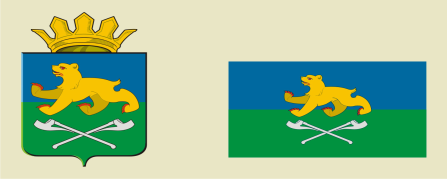 СЛОБОДО-ТУРИНСКИЙ МУНИЦИПАЛЬНЫЙ ОТДЕЛУПРАВЛЕНИЯ ОБРАЗОВАНИЕМП О С Т А Н О В Л Е Н И Е